Cost-push and Demand-pull Inflation Notes:

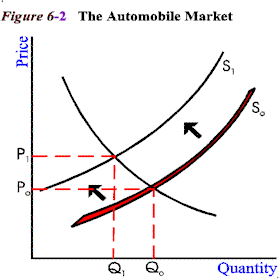 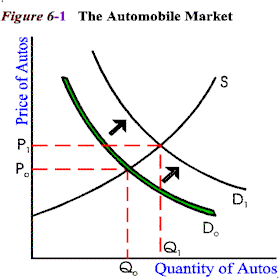 CAUSES OF INFLATION: COPY notesCauses of Cost Push Inflation:Wages and salary increasesIncrease in raw materialsGovernment changes (indirect taxes or fees)Causes of Demand Pull Inflation:Rising household incomes due to direct tax cuts, increased transfer payments and wage increasesIncreased investment by business due to lower interest rates or more confidence in the future prospects of the countryExport boom due to the depreciation of the exchange rate ORExpansionary fiscal policy i.e. a Government budget deficit